ИНФОРМАЦИОННЫЙ ВЕСТНИК16 марта 1892 года принят закон об отмене у калмыков феодальных отношений.Калмыкия — это бескрайние равнины с живописными закатами и буддийское спокойствие 300 солнечных дней в году. Это «Черные земли» сайгака, розовые озера, золотая обитель Будды, праздник тюльпанов и соленый чай (джомба), который мужественно дегустировал Александр Пушкин.Калмыкия — край, который влюбляет в себя с первого взгляда. Только здесь можно наблюдать за сайгаками в их естественной среде обитания. В государственном заповеднике «Черные земли» на площади 94 га обитает калмыцкая популяция сайгака — парнокопытного млекопитающего из подсемейства антилоп. 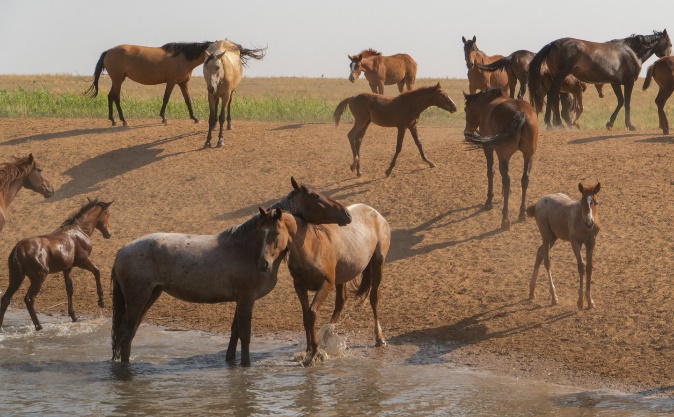 «Черные земли» получили статус биосферного заповедника ЮНЕСКО в 1993 году. Черными эти земли казались только из космоса, на контрасте с окрестностями, запорошенными снегом: в зимние месяцы на Прикаспийской местности снег не задерживался. На деле же территория скорее зелено-оранжевая, степная: полынь, верблюжья колючка, ковыли и тюльпаны покрывают рыжую глинистую почву, в которой обитают степные коты, лисы, грызуны, гадюки и прочие жильцы.Заповедник считается орнитологической достопримечательностью: здесь летают и гнездятся лебедь-шипун, кудрявый пеликан, серая утка, а также степной орел, журавль-красавка, дрофа и другие охраняемые пустынно-степные виды.В Черноземельском районе можно отыскать не только волооких сайгаков из мамонтовой эпохи, но и инопланетные пейзажи с розовыми озерами. Неподалеку от поселка Адык в Меклетинском заказнике можно набрести на розовое озеро, находку для инстаграм-блогера. Розовый цвет воде придает ее обитатель — микроскопический ракообразный Artemia salina. Однако легенда гораздо привлекательнее научного факта: местные говорят, что в озерах совершали омовения воины после сражений, обеззараживая свои раны, поэтому воды приобрели розовый оттенок.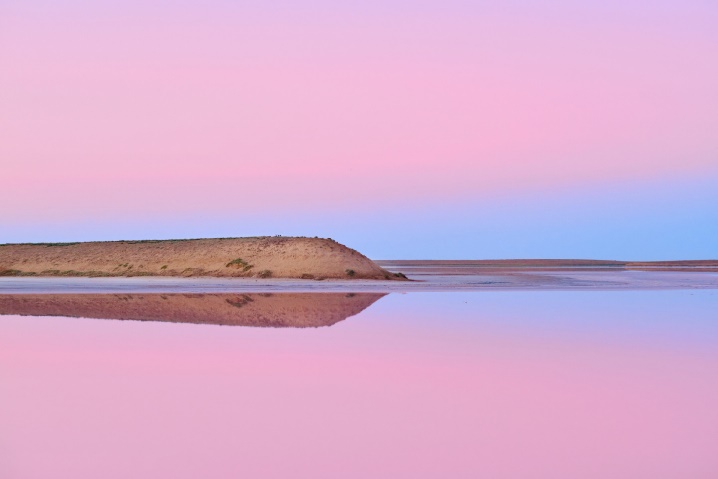 Главная достопримечательность республики - Хурул (буддийский храм),  возведенный по благословению Далай-ламы XIV в 2004 году. Золотую обитель Будды Шакьямуни высотой 63 м возвели за девять месяцев, не забыв установить внутри величественную статую высотой 9 м, покрытую сусальным золотом. 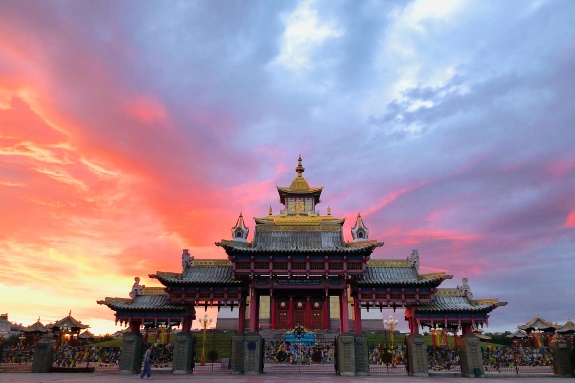 В апреле—мае Приютненский район Калмыкии покрывается цветущими дикими тюльпанами. Праздник в честь этого природного события появился в 90-е годы, наполнился национальным колоритом и превратился в ежегодное фольклорно-этнографическое шоу.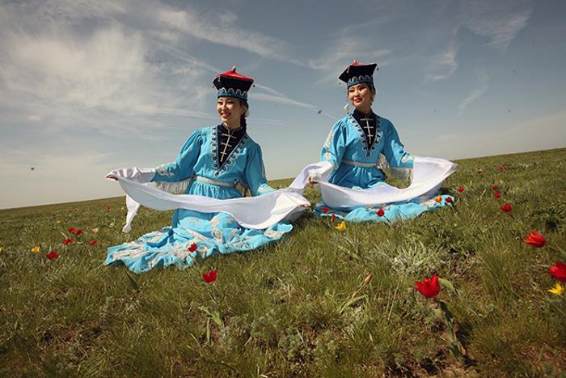 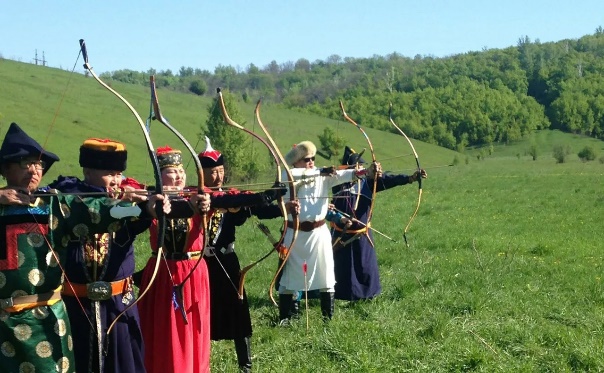  Каждую весну в окрестностях села Приютное ставят калмыцкий хотон (копию поселения кочевников), устраивают традиционные игрища и фольклорные представления — выступают калмыцкие ансамбли, проводятся соревнования по борьбе и стрельбе из лука, всех желающих катают на лошадях и верблюдах.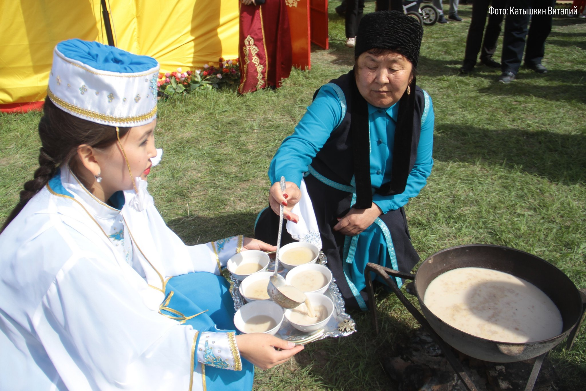 Гостей кормят блюдами национальной калмыцкой кухни: супом из бараньих потрохов (дотур), отварной говядиной с луковым бульоном (махан) и соленым чаем (джомба), который мужественно дегустировал Александр Пушкин.Джомба (Калмыцкий чай)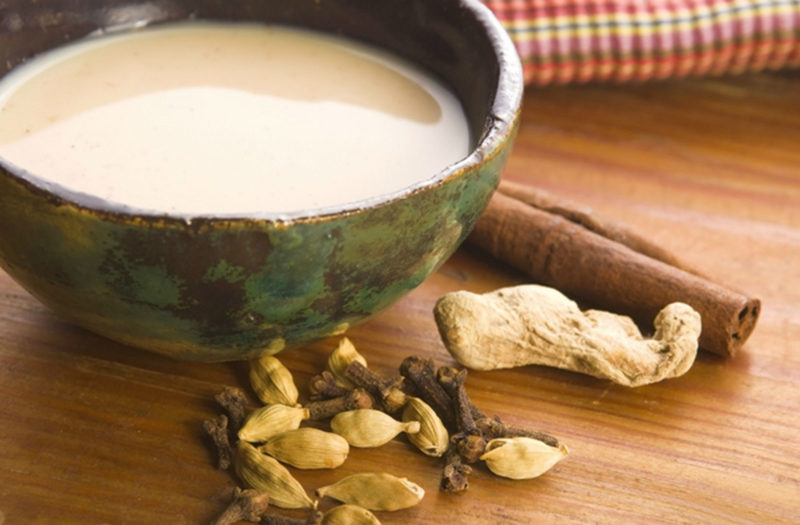 Ингредиенты:Вода 1 гМолоко 1 лЗеленый чай (плиточный) 100 гСоль 2 чайные ложкиЛавровый лист 4 штукиЧерный перец горошком 16 штукМускатный орех 1 чайная ложкаСливочное масло 4 столовые ложкиБадан по вкусуДягиль по вкусуАир по вкусуСпособ приготовления:Чай размять/разрезать, растолочь.Залить водой, дать закипеть и варить на слабом огне минут десять.Влить немного молока, довести до кипения.Так по чуть — чуть влить все молоко.Добавить соль, специи.Проварить 5–7 минут.Дать настояться под закрытой крышкой.Через 10 минут чай перемешать.По обычаю зачерпывать половником чай и выливать обратно в кастрюлю с небольшой высоты.Так повторять 99 раз.Напиток процедить.Подавать в больших пиалах, с кусочком сливочного масла.Подавать с соленым сыром и баурсаками.Приятного чаепития!